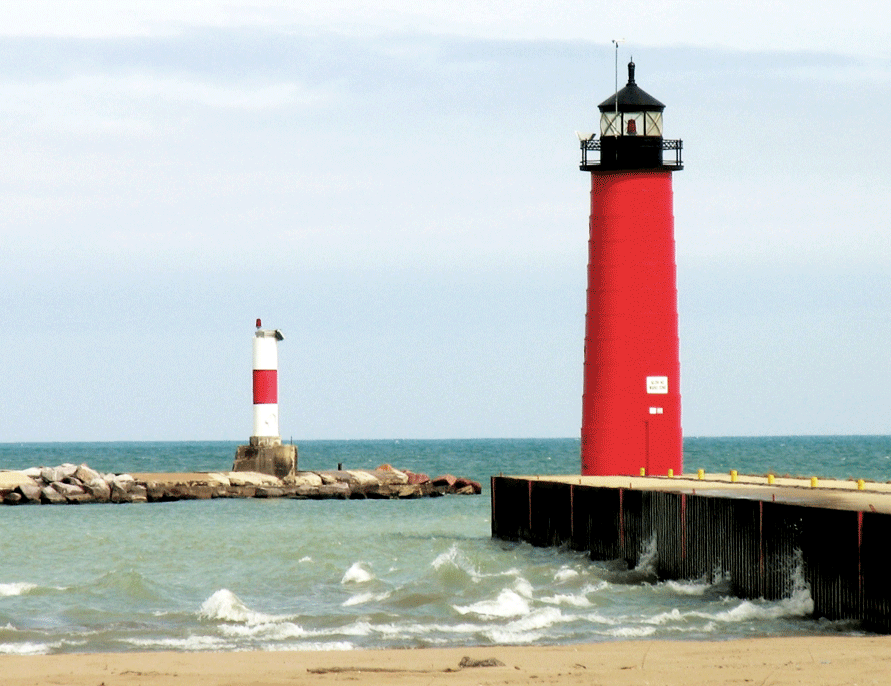 [Report Title][Student Name][Course Name][Instructor Name][Date][Get Started Right Away][To replace the placeholder text with your own, just select a line of text and then start typing. But don’t do that just yet!][First check out a few tips to help you quickly format your report. You might be amazed at how easy it is.][Look Great Every Time][Need a heading? On the Home tab, in the Styles gallery, just click the heading style you want.][Notice other styles in that gallery as well, such as for a quote, a numbered list, or a bulleted list like this one.][For best results when selecting text to copy or edit, don’t include space to the right of the characters in your selection.][Add a Quote][“Use the Quote style to call out a quotation or other important point from your text.”][Picture Perfect][To replace the sample photo with your own, just delete it. Then, on the Insert tab, click Picture.][To apply formatting, such as the border and shadow on the sample photo, select your picture. Then, on the Picture Tools Format tab, select a picture style.]